  The Orchid Society of Karnataka (TOSKAR)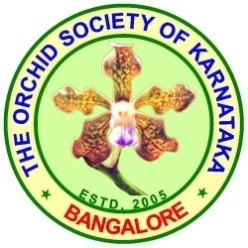 (A Society Registered under the Karnataka Societies Act 1960) No.766, 13th Main, 3rd Block, Rajajinagar, Bangalore – 560 010        Website: toskar.org. Cell: +91 9448905455; +91 9448351170.---------------------------------------------------------------------------------------------------------N O T I C EPOSTPONMENT OF ANNUAL GENERAL BODY MEETING AND ELECTION OF NEW OFFICE BEARERS TO THE EXECUTIVE COMMITTEE OF TOSKARAnnual General Body Meeting of The Orchid Society of Karnataka (TOSKAR) and election of new office bearers to the Executive Committee as notified and circulated vide Letter No. TOSKAR/ AGM/2012 dated 3rd November, 2012 has been postponed to 05th January, 2013 at 1100 Hrs at Smriti Nandan Culture Centre, Nandadeep, 15/3, Palace Road, Bangalore-52.  Agenda for AGM remains the same as circulated before.All are requested to attend the same.Further, nominations for elections to the following posts of Office Bearers of TOSKAR, have been invited from the willing members (Life Members only) in the prescribed pro- forma duly filled in and submitted within the prescribed date(15.12.2012) at the office of TOSKAR given above. Necessary Nomination form has been attached along with, for the same.Name of the Posts: 1. President -1(One), 2. Vice President-1 (one),                                  3. Secretary - (one), 4. Treasurer-1(one), 5. Members - 3(Three). Encl. Nomination form.Date: 22nd Nov., 2012					          Sadananda HegdePlace: Bangalore.					        President, TOSKAR.No. TOSKAR/AGM/2012/301 – 620.	                             22nd November, 2012.For information of all the members of TOSKAR please.							             S. Vaman Rao 							         Secretary, TOSKAR.  The Orchid Society of Karnataka (TOSKAR)(A Society Registered under the Karnataka Societies Act 1960) No.766, 13th Main, 3rd Block, Rajajinagar, Bangalore – 560 010        Website: toskar.org. Cell: +91 9448905455; +91 9448351170.---------------------------------------------------------------------------------------------------------NOMINATIONELECTION OF OFFICE BEARERSNomination for the Post of:Name of the nominee:				Name					SignatureProposed by:Seconded by:Date:Nomination acceptedName:SignatureDate:Note:Last date for filing of nomination: 15th December, 2012.Last date for withdrawal of nomination: 22nd December, 2012.Date by which scrutiny of nomination to be accepted: 27th December, 2012.	Scheduled date & time of election: 5th January, 2013 from 1100 to 1300 hrs.   Candidate contesting should normally be a resident of Bangalore and a life member of TOSKAR.……………………………